Jídelní lístek			Týden	 od:  10.7.2017	do:  14.7. 201710. 7. 2017     Alergeny11. 7. 201712. 7. 2017     13. 7. 201714.7. 2017Jídlo je určené k okamžité spotřebě.Pitný režim je zajištěný celý den! Denně je k obědu možnost výběru šťávy, vody nebo mléka.Zodpovídá: vedoucí ŠJ Veronika VeseláVaří: Vendula WinklerováJídelní lístek		Týden	 od:  17.7.2017	do:  21.7. 201717. 7. 2017     Alergeny18. 7. 201719. 7. 2017     20. 7. 201721.7. 2017Jídlo je určené k okamžité spotřebě. Pitný režim je zajištěný celý den! Denně je k obědu možnost výběru šťávy, vody nebo mléka.Zodpovídá: vedoucí ŠJ Veronika VeseláVaří: Milena Sedláčková OBILOVINY  OBSAHUJÍCÍ  LEPEK:          1	a)     pšenice					b)     žito					c)     oves					d)     špalda  					e)     kamut 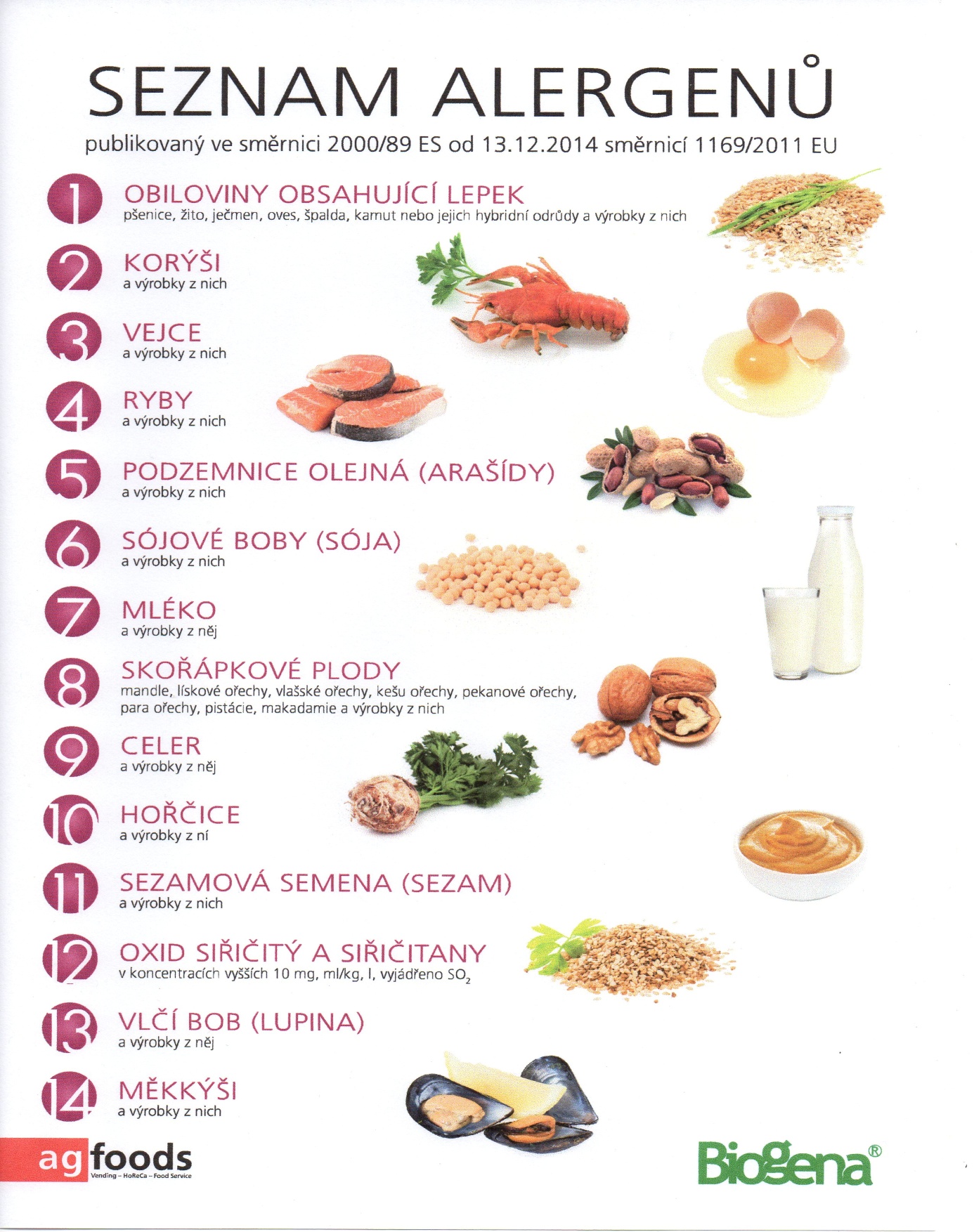 Pondělí1c,5,6,7,8Přesnídávkacornflakes v mléku, banán, šťáva1e,9Polévkabrokolicová1ab,7Obědčočka na kyselo, chléb, okurek, šťáva1ab,7Svačinachléb s česnekovo-sýrovou pomazánkou, rajčata, šťávaÚterý1ab,3,7Přesnídávkachléb ve vajíčku, zelenina, šťáva1e,9Polévkabramborová7Obědrizoto s kuřecím masem, zeleninový salát, šťáva1ac,7Svačinarohlík se zeleninovou pomazánkou, banán, mlékoStředa1ab,7,12Přesnídávkachléb s rybí pomazánkou, okurek, šťáva1a,3,9Polévkacizrnová1a,3,7Obědpalačinky s marmeládou, kakao1ac,7Svačinabulka s máslem a tvrdým sýrem, broskve, mlékoČtvrtek1abc,7Přesnídávkasýrová bulka, ovoce, mléko1a,7,9Polévkavývar s těstovinou1a,3,7Obědkrůtí paprikáš, knedlík, voda1b,6,7,10,1113Svačinacelozrnný chléb s luštěninovou pomazánkou, zelenina, šťávaPátek1a,3,7Přesnídávkavánočka, meloun, ochucené mléko1abe,7,9Polévkačesnečka s opraženým chlebem4,7Obědlosos na bylinkách, bramborová kaše, šťáva1ab,7Svačinachléb s pažitkovým pomazánkovým máslem, šťávaPondělí1a,5,6,7,8Přesnídávkacereální taštičky Jeníkův lup, ovoce, mléko1ed,9Polévkazeleninová s ovesnými vločkami1a,3,7Obědšpagety se sýrem a kečupem, šťáva1ab,3,10Svačinachléb se škvarkovou pomazánkou, zelenina, šťávaÚterý1ac,7,11Přesnídávkasezamová bulka s Lučinou, ovoce, ochucené mléko1e,9PolévkamrkvováObědkuřecí stehno pečené, rýže,červená řepa, šťáva1ab,7Svačinachléb se špenátovou pomazánkou, zelenina, šťávaStředa1ac,7Přesnídávkarohlík s máslem a šunkou, ovoce, bílá káva1a,3,9Polévkakmínová s noky1a,3Obědhovězí maso na česneku, bramborový knedlík, voda1ac,7Svačinachléb s bazalkovou pomazánkou, ovoce, šťávaČtvrtek1b,3,6,7,1011,13Přesnídávkacelozrnný chléb s vaječnou pomazánkou, zelenina, šťáva1ac,4,7,9Polévkarybí s opraženým rohlíkem1ab,7Obědkuřecí guláš, chléb, okurek, šťáva1ac,7Svačinaveka s budapešťskou pomazánkou, ovoce, mlékoPátek1a,3,7Přesnídávkajogurt, piškoty, šťáva1a,7,9Polévkašpenátová1a,3,7Obědsekaná, bramborová kaše, ovocný salát, šťáva1ab,7Svačinachléb s brokolicovou pomazánkou, zelenina, šťáva